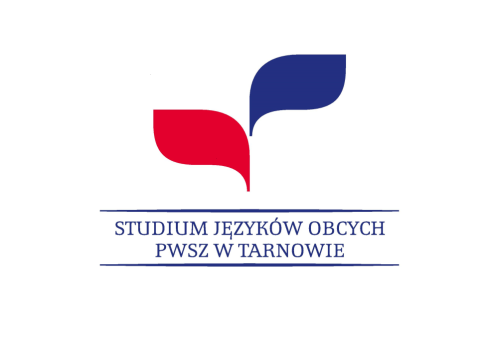 Wyniki Konkursu Języka AngielskiegoLp.Nr albumuKierunekWritingpunktacjaTestpunktacjaSuma punktówMiejsce30057EK187088I32032IN167288I32000IN186583II30087EK186583II29925ABW196281III30801ABW166581III32056IN196281III30746IN17638027999AP15658031094IM20708031983IN19597830102EK18597732057IN19587731996IN18587630769IN18547229975IN15557030093EK18516930897EK17516828927PS16526831688M14536731934AiR0676731459AP16506632326FZ14526631928FZ16506628123PL16496531576FG16496532402OŚ16496531861FZ14506431351EK17476431910FZ15496432388M17466331204ABW15476231937AiR14486231439PS16466232003IN16456130059EK14455929948AP16435930097EK17425931948AiR11475831090IM15425729995ABW16415730823IM17395630041EK16405631997IN15415629938ABW15415629928ABW16395529952ABW18375531580FG17375430741IN16375329124IM14395330834IM15365130190ABW17335031389EK16324829954AP15324730147PS13314432047IN11243530710EN11233431255ABW12172931247ABW0252531489FP01212